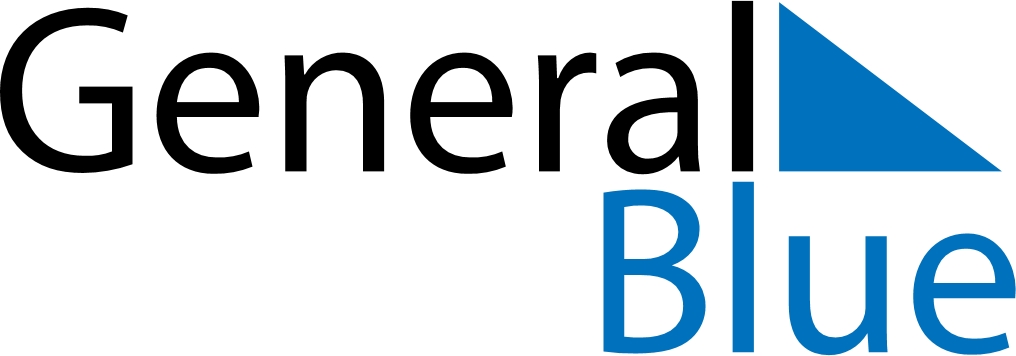 March 2018March 2018March 2018March 2018South AfricaSouth AfricaSouth AfricaMondayTuesdayWednesdayThursdayFridaySaturdaySaturdaySunday123345678910101112131415161717181920212223242425Human Rights Day26272829303131Good Friday